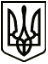 МЕНСЬКА МІСЬКА РАДАВИКОНАВЧИЙ КОМІТЕТ                                                         РІШЕННЯ08 квітня 2022 року                 	 м. Мена	 № 54Про надання соціальних послуг в КУ «Територіальний центр соціального обслуговування (надання соціальних послуг)» Менської міської ради      Розглянувши заяви громадян, які проживають в Менській міській територіальній громаді та бажають отримувати соціальні послуги в КУ «Територіальний центр соціального обслуговування (надання соціальних послуг)» Менської міської ради Чернігівської області, враховуючи рішення комісії по наданню соціальних послуг, для розгляду та вирішення питань взяття на облік та зняття з обліку осіб з надання їм соціальних послуг в КУ «Територіальний центр соціального обслуговування (надання соціальних послуг)» Менської міської ради, керуючись Постановою Кабінету Міністрів України від 29.12.2009 № 1417 «Деякі питання діяльності територіальних центрів соціального обслуговування (надання соціальних послуг)», та ст.34 Закону України «Про місцеве самоврядування в Україні»,  виконавчий комітет Менської міської радиВИРІШИВ:Затвердити Список осіб, яким надаються соціальні послуги в КУ «Територіальний центр соціального обслуговування (надання соціальних послуг)» Менської міської ради відповідно до заяв, поданих ними в період з 24 грудня по 07 квітня 2022 року (додаток 1).Затвердити Список осіб, яким припиняється надання соціальних послуг в КУ «Територіальний центр соціального обслуговування (надання соціальних послуг)» Менської міської ради, та зняти їх з обліку комунальної установи відповідно до відомостей, поданих у період з 01 січня 2022 року по 07 квітня 2022 року (додаток 2).Контроль за виконанням рішення покласти на начальника відділу соціального захисту населення, сім’ї, молоді та охорони здоров’я Менської міської ради Москальчук М. В.Міський голова                                                                 Геннадій ПРИМАКОВ